Find13 Fears for Friday the 13th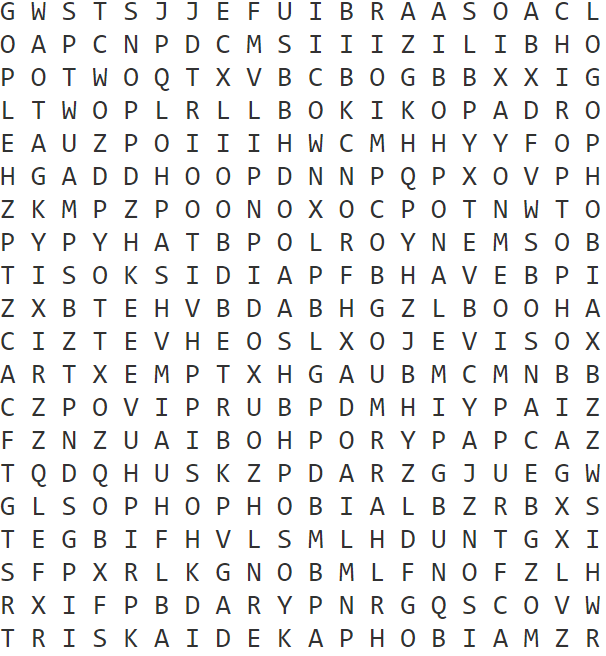 Paraskavedekatriaphobia- Fear of Friday the 13th.Triskaidekaphobia- Fear of the number 13.Bibliophobia- Fear of books.Testophobia- Fear of taking tests.Sophophobia- Fear of learning.Papyrophobia- Fear of paper.Gatophobia- Fear of cats.Coulrophobia- Fear of clowns.Sesquipedalophobia- Fear of long words.Scolionophobia- Fear of school.Melanophobia- Fear of the color black.Chiroptophobia- Fear of bats.Logophobia- Fear of words.